Name(s)________________________________________________ Period ______ Date ____________Scenario: You are going to build a device out of classroom supplies to send information to a classmate on the other side of the room.  There are some basic rules and constraints:Stay on your side. You may not walk to the other side of the room.No language. That means no writing or talking to communicate.No projectiles! Challenge 1: Simple Binary Message (state A or B)Time Limit: 5 minsChoose the binary question your device will be used to answer.Create a device using classroom items to send a simple binary message - state A or B.Try to make it fail-proof. Consider a few obstacles. Would it still work if…There was something in between you and your partner?You couldn’t see your partner?You were in a loud room?Your partner wasn’t paying attention?Record how to use your device to send a state A / B in the table belowYour Binary Question: ________________________________________________________________Check-in with the TeacherDemonstrate the messaging systemsRecord this information about your device in your journal using a table similar to the example above.Your teacher may use the rubric to assess your device.Challenge 2: Complex Messages  (4 possible messages)Time Limit: 5 minsNot all questions have only two possible answers.  Your new challenge is to invent a way to use your device to send an answer to a question that has 4 possible answers! Think about these things:Should you modify your device?Should you use it in a different way?Should you make a new device entirely? You’ve got 5 minutes!  GO!After you’ve done some testing, make a note below about how to use your device to send 4 possible messages. (enough that another person could pick up your device and use it).Challenge 3: Complex Messages  (8 possible messages)Time Limit: 5 minsWhat if you wanted to ask an even more complex question with 8 possible answers?Just as before update your device and test it out. Record how to use your device in the table below.Challenge 4: Complex Messages  (16 - n possible messages)Time Limit: 5 minsCould we keep increasing the number of messages forever? Could our devices be used for questions with 16, 32, or 1,000,000 possible responses? Some things to think about...Our alphabet only has 26-letters, yet we can spell many wordsOur number system only has 10 digits yet we can represent many numbersThink back to your simple two-state device. Could you simply use it differently, rather than modifying it?Discuss with your partnerHow could you use your device to respond to much more complex questions (for example one with 1,000 possible responses).Use the space below to describe the system you develop in such a way that another group could pick up your device and use it to send messages this way.Class DiscussionFollow your teacher’s instructions for presenting your work to the class.  You might need to:Describe how your system worksProvide a simple example of your systemDo a live demonstration of your system being usedActivity Guide - Binary Message Devices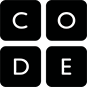 MessageHow to send with your device  A:       B:     MessageHow to send with your deviceMessageHow to send with your device